1. Evaluer, sans calculatrice, les valeurs de la résistance électrique de la thermistance étudiée dans le document n°1 pour des températures de 35°C, 43°C et 65°C (justifier). Comment varie la résistance électrique en fonction de la température ? (APP - ANA/RAI)Pour la question 2, la résistance R de l’animation du document n°4 est assimilée à la résistance de la thermistance étudiée dans le document n°1.2. Déterminer à l’aide de l’animation du document n°4, les valeurs du point de fonctionnement (UP et IP) pour des résistances de 10 Ω, 25 Ω et 50 Ω :- dans le cas d’un générateur idéal de tension (U0 = 3,7 V et r = 0 Ω)- dans le cas d’un générateur réel de tension (U0 = 3,7 V et r = 10 Ω)Eléments de correction :Physique-ChimieActivité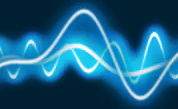 Thème : Ondes et signauxBatterie de smartphone  2deThème : Ondes et signauxObjectif : Exploiter la caractéristique d’un dipôle électrique (détermination du point de fonctionnement) Compétences travaillées :ANA/RAI : Organiser et exploiter ses connaissances ou les informations extraites COM : Rédiger une explication, une réponse, un paragraphe argumenté ou une synthèseContexteUne thermistance est un composant électronique qui permet de prendre en compte la température. Elle se compose d'un matériau semi-conducteur sensible à tout changement de température (même si ces derniers sont relativement faibles) grâce à une variation de sa résistance électrique. 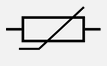 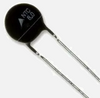 Afin de contrôler la température des batteries de smartphone, celles-ci sont munies de thermistances internes. Si la température de la batterie devient trop importante un message du type « Over Battery Temperature » peut s’afficher sur l’écran de votre smartphone. Cet avertissement signifie que la température de la batterie de votre téléphone a dépassé la température maximale autorisée.Sur la photo ci-dessous, c’est la borne BTEMP qui permet d’obtenir la température de la batterie. Cette borne est reliée à une thermistance.Documents à votre dispositionDocument n°1 : Caractéristique U = f(I) d’une thermistance pour trois températures différentesDocument n°2 : Loi d’Ohm La tension U aux bornes d’un conducteur ohmique parcouru par un courant d’intensité I s’écrit :Document n°3 : Sources de tension continueOn distingue deux types de sources de tension continue :Document n°4 : Animation HTML5 sur le point de fonctionnementVous disposez de l’animation ci-contre dans votre espace numérique de travail itslearning/e-lyco (Chapitre 5 : Signaux et capteurs électriques, thème : Ondes et signaux).Cette animation est aussi disponible à l’adresse suivante :https://www.pedagogie.ac-nantes.fr/html/peda/scphys/html/pointfonctionnement/ani_point_fonct.html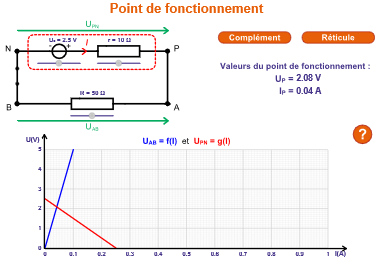 Questions préalables Elaborer une réponse argumentéeDans un téléphone portable, la mesure de la tension aux bornes de la thermistance doit permettre de déterminer la température. On considère qu’une batterie de smartphone peut être modélisée par un générateur idéal de tension. Les constructeurs de smartphone associent en série une résistance avec la batterie. La thermistance forme avec cet ensemble (générateur idéal de tension + résistance) un circuit série.Expliquer l’intérêt de rajouter cette résistance dans le montage pour la mesure de la température à l’intérieur de la batterie.Pour cette partie vous devrez rédiger une réponse argumentée, il vous faudra justifier chaque étape de votre raisonnement et inclure des représentations de caractéristiques.(APP – ANA/RAI - VAL - COM)1. D’après le document n°2, la tension U aux bornes de la résistance et l’intensité du courant qui la traverse sont reliées par la loi d’Ohm:U = R ×ILes cœfficients directeurs des différentes caractéristiques (document n°1) correspondent à la valeur de la résistance.Pour 35 °C :  U = 90×IPour 43 °C :  U = 50×IPour 65°C :  U = 25×IPour 35°C, 43°C et 65°C les résistances sont respectivement égales à 90, 50 et 25 ohms. La thermistance a donc une résistance qui diminue lorsque la température augmente.2. Détermination des valeurs des différents points de fonctionnement (UP et IP) à l’aide de l’animation présentée dans le document n°4.Cas d’un générateur idéal de tension (U0 = 3,7 V et r = 0 Ω)Cas d’un générateur réel de tension (U0 = 3,7 V et r = 10 Ω)